Publicado en Madrid el 16/10/2017 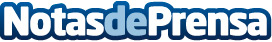 Cómo ser autónomo después de la Ley de ReformaEl GuíaBurros del autónomo sale en ayuda del colectivo con todo lo que necesita conocer sobre sus derechos y obligacionesDatos de contacto:Prensa COMUNICADOSwww.comunicados.pro910220857     633686Nota de prensa publicada en: https://www.notasdeprensa.es/como-ser-autonomo-despues-de-la-ley-de-reforma Categorias: Literatura Emprendedores http://www.notasdeprensa.es